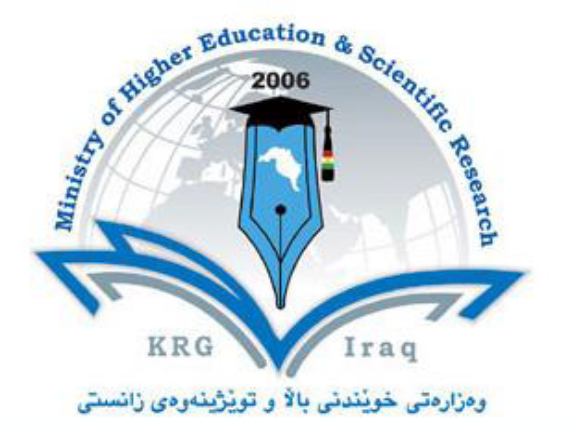 Department of Plant Protection.College of Agricultural Engineering SciencesUniversity of SalahaddinSubject: Plant PhysiologyCourse Book – For example (Year 2)Lecturer's name : Asst. Prof. Dr.Iqbal Murad Dhahir Lecturer's name : Zhala M. Ameen. (MSc)Academic Year: For example 2022/2023Course Book1. Course namePlant PhysiologyPlant Physiology2. Lecturer in charge3. Department/ CollegePlant Protection\Agricultural Engineering SciencesPlant Protection\Agricultural Engineering Sciences4. Contactg-mail: iqbal.dhahir@su.edu.krdTel: (07504701191l)g-mail: zhalaameen@su.edu.krdTel: (optional)07504650151g-mail: iqbal.dhahir@su.edu.krdTel: (07504701191l)g-mail: zhalaameen@su.edu.krdTel: (optional)075046501515. Time (in hours) per week For example Theory:    2 Practical: 2                     For example Theory:    2 Practical: 2                     6. Office hoursAvailability of the lecturer to the student during the weekAvailability of the lecturer to the student during the week7. Course code8. Teacher's academic profile e.g Webpage, Blog, Moodle… or few paragraphs about not less than 100 wordsلێره‌ مامۆستای وانه‌بێژ پرۆفایلێک ده‌نووسیت له‌سه‌ر ژیانی ئه‌کادیمی خۆی (ته‌نها ئه‌کادیمی)e.g Webpage, Blog, Moodle… or few paragraphs about not less than 100 wordsلێره‌ مامۆستای وانه‌بێژ پرۆفایلێک ده‌نووسیت له‌سه‌ر ژیانی ئه‌کادیمی خۆی (ته‌نها ئه‌کادیمی)9. KeywordsPlant physiology; plant structure and functions; Plant tissues;Photosynthesis; Plant Respiration ; Plant water relations; water Balance of Plants; Water and mineral absorption; plant growth Hormones .Plant Physiology, Growth Analysis , Solution,Permebility, Determination,Estimation, Auxin, Gibberellins.Plant physiology; plant structure and functions; Plant tissues;Photosynthesis; Plant Respiration ; Plant water relations; water Balance of Plants; Water and mineral absorption; plant growth Hormones .Plant Physiology, Growth Analysis , Solution,Permebility, Determination,Estimation, Auxin, Gibberellins.10.  Course overview:     The course includes fundamental lectures in plant physiology, water relation, photosynthesis, respiration and the relation between plants and their environment…etc. Plant physiology study plants at many levels, including studies of the whole plant, plant tissues, isolated cells and organelles. In  this course, we will focus primarily on three major aspects of plant physiology (plant physiology, growth analysis, factory affecting the permeability of plant cell membranes, determination of the water potentialby tissue weight-change method, estimation of water content in different angiospermic seeds, measurement of transpiration rate, determination the number of stomata, solution, bioassay for auxin, gibberellins). The field of plant physiology includes the study of all the internal activities of plants. Major subdisciplines of plant physiology include (biochemistry of plant, disease of plant).10.  Course overview:     The course includes fundamental lectures in plant physiology, water relation, photosynthesis, respiration and the relation between plants and their environment…etc. Plant physiology study plants at many levels, including studies of the whole plant, plant tissues, isolated cells and organelles. In  this course, we will focus primarily on three major aspects of plant physiology (plant physiology, growth analysis, factory affecting the permeability of plant cell membranes, determination of the water potentialby tissue weight-change method, estimation of water content in different angiospermic seeds, measurement of transpiration rate, determination the number of stomata, solution, bioassay for auxin, gibberellins). The field of plant physiology includes the study of all the internal activities of plants. Major subdisciplines of plant physiology include (biochemistry of plant, disease of plant).10.  Course overview:     The course includes fundamental lectures in plant physiology, water relation, photosynthesis, respiration and the relation between plants and their environment…etc. Plant physiology study plants at many levels, including studies of the whole plant, plant tissues, isolated cells and organelles. In  this course, we will focus primarily on three major aspects of plant physiology (plant physiology, growth analysis, factory affecting the permeability of plant cell membranes, determination of the water potentialby tissue weight-change method, estimation of water content in different angiospermic seeds, measurement of transpiration rate, determination the number of stomata, solution, bioassay for auxin, gibberellins). The field of plant physiology includes the study of all the internal activities of plants. Major subdisciplines of plant physiology include (biochemistry of plant, disease of plant).11. Course objective:        The course will cover texts on review of some information about plant physiology: What is plant?  Why study plant physiology? The functions of the parts of plants. The relations between plants and their environment, photosynthesis and respiration, Water Balance of Plants (Water absorption, Water Transport, & Transpiration) (Solute Transport), Water and mineral absorption, Transpiration and plant growth Hormones.        The course will cover texts on plant physiology, plant physiology is an integrative discipline that asks and attempts to answer questions about plant form and function. Plant physiologists study plants at many levels, including studies of the whole plant, plant tissues, isolated cells and organelles.modern plant physiologists increasingly use tools of molecular biology to study plant gene expression in order to understand show it is regulated and how gene expression, in turn, regulates plant function. In this course, we will focus primarily on three major aspects of plant physiology: plant water relations, biochemistry and metabolism, and growth, development, fundamental processes such as photosynthesis, respiration, plant nutrition, plant hormone functions, tropisms, nastic movements, photoperiodism, photomorphogenesis, circadian rhythms, environmental stress physiology, seed germination, dormancy and stomata function and transpiration, both part of plant water relations, are studied by plant physiologists. 11. Course objective:        The course will cover texts on review of some information about plant physiology: What is plant?  Why study plant physiology? The functions of the parts of plants. The relations between plants and their environment, photosynthesis and respiration, Water Balance of Plants (Water absorption, Water Transport, & Transpiration) (Solute Transport), Water and mineral absorption, Transpiration and plant growth Hormones.        The course will cover texts on plant physiology, plant physiology is an integrative discipline that asks and attempts to answer questions about plant form and function. Plant physiologists study plants at many levels, including studies of the whole plant, plant tissues, isolated cells and organelles.modern plant physiologists increasingly use tools of molecular biology to study plant gene expression in order to understand show it is regulated and how gene expression, in turn, regulates plant function. In this course, we will focus primarily on three major aspects of plant physiology: plant water relations, biochemistry and metabolism, and growth, development, fundamental processes such as photosynthesis, respiration, plant nutrition, plant hormone functions, tropisms, nastic movements, photoperiodism, photomorphogenesis, circadian rhythms, environmental stress physiology, seed germination, dormancy and stomata function and transpiration, both part of plant water relations, are studied by plant physiologists. 11. Course objective:        The course will cover texts on review of some information about plant physiology: What is plant?  Why study plant physiology? The functions of the parts of plants. The relations between plants and their environment, photosynthesis and respiration, Water Balance of Plants (Water absorption, Water Transport, & Transpiration) (Solute Transport), Water and mineral absorption, Transpiration and plant growth Hormones.        The course will cover texts on plant physiology, plant physiology is an integrative discipline that asks and attempts to answer questions about plant form and function. Plant physiologists study plants at many levels, including studies of the whole plant, plant tissues, isolated cells and organelles.modern plant physiologists increasingly use tools of molecular biology to study plant gene expression in order to understand show it is regulated and how gene expression, in turn, regulates plant function. In this course, we will focus primarily on three major aspects of plant physiology: plant water relations, biochemistry and metabolism, and growth, development, fundamental processes such as photosynthesis, respiration, plant nutrition, plant hormone functions, tropisms, nastic movements, photoperiodism, photomorphogenesis, circadian rhythms, environmental stress physiology, seed germination, dormancy and stomata function and transpiration, both part of plant water relations, are studied by plant physiologists. 12.  Student's obligation 	-The students must contribute in the scientific discussions in the lab.The obligation of the student in this course includes attendance in the lectures and listening teachers carefully, when working with chemicals, avoid skin contact and keep your hands away from your mouth ,wash all lab glass ware at the end of the period, wash your hands with soap and water before leaving the lab, skin about new terms in the lab, The students must know the importance of quizzes, homework and exams.12.  Student's obligation 	-The students must contribute in the scientific discussions in the lab.The obligation of the student in this course includes attendance in the lectures and listening teachers carefully, when working with chemicals, avoid skin contact and keep your hands away from your mouth ,wash all lab glass ware at the end of the period, wash your hands with soap and water before leaving the lab, skin about new terms in the lab, The students must know the importance of quizzes, homework and exams.12.  Student's obligation 	-The students must contribute in the scientific discussions in the lab.The obligation of the student in this course includes attendance in the lectures and listening teachers carefully, when working with chemicals, avoid skin contact and keep your hands away from your mouth ,wash all lab glass ware at the end of the period, wash your hands with soap and water before leaving the lab, skin about new terms in the lab, The students must know the importance of quizzes, homework and exams.13. Forms of teachingDifferent forms of teaching will conducted to gain the objectives of the course, such as:Power point presentations.Practical lecturers.The form of teaching is including use of Microsoft PowerPoint at the class to present the lecture, using white board, using data show, and give the lectures to the student by Microsoft word for each lecture, demonstrate the identification of physiological issues and its impact of the crop fields.13. Forms of teachingDifferent forms of teaching will conducted to gain the objectives of the course, such as:Power point presentations.Practical lecturers.The form of teaching is including use of Microsoft PowerPoint at the class to present the lecture, using white board, using data show, and give the lectures to the student by Microsoft word for each lecture, demonstrate the identification of physiological issues and its impact of the crop fields.13. Forms of teachingDifferent forms of teaching will conducted to gain the objectives of the course, such as:Power point presentations.Practical lecturers.The form of teaching is including use of Microsoft PowerPoint at the class to present the lecture, using white board, using data show, and give the lectures to the student by Microsoft word for each lecture, demonstrate the identification of physiological issues and its impact of the crop fields.14. Assessment scheme	Theory part (15% + practical 35 %).=50% and Final Exam =50%	‌14. Assessment scheme	Theory part (15% + practical 35 %).=50% and Final Exam =50%	‌14. Assessment scheme	Theory part (15% + practical 35 %).=50% and Final Exam =50%	‌15. Student learning outcome:By the end of this course, the students are expected to:Learn the concept of plant physiology science.How plant get water.How plant make food.Respiration of plant.The main tissues of plant.The main theories of plant physiology.Plant physiology includes the study of biological and chemical processes of individual plant cell. We will study the effect of temperature stress and selected chemicals on cellular membranes of root of plant. Deals with interactions between cells, tissues, and organs within a plant. Different cells and tissues are physiologically and chemically specialized to perform different functions. Roots and rhizoids function to anchor the plant and acquire minerals in the soil. Leaves function to catch light in order to manufacture nutrients. Plant physiologists study the ways that plants control or regulate internal functions. like plants produce chemicals called hormones which are produced in one part of the plant to signal cells in another part of the plant to responded.15. Student learning outcome:By the end of this course, the students are expected to:Learn the concept of plant physiology science.How plant get water.How plant make food.Respiration of plant.The main tissues of plant.The main theories of plant physiology.Plant physiology includes the study of biological and chemical processes of individual plant cell. We will study the effect of temperature stress and selected chemicals on cellular membranes of root of plant. Deals with interactions between cells, tissues, and organs within a plant. Different cells and tissues are physiologically and chemically specialized to perform different functions. Roots and rhizoids function to anchor the plant and acquire minerals in the soil. Leaves function to catch light in order to manufacture nutrients. Plant physiologists study the ways that plants control or regulate internal functions. like plants produce chemicals called hormones which are produced in one part of the plant to signal cells in another part of the plant to responded.15. Student learning outcome:By the end of this course, the students are expected to:Learn the concept of plant physiology science.How plant get water.How plant make food.Respiration of plant.The main tissues of plant.The main theories of plant physiology.Plant physiology includes the study of biological and chemical processes of individual plant cell. We will study the effect of temperature stress and selected chemicals on cellular membranes of root of plant. Deals with interactions between cells, tissues, and organs within a plant. Different cells and tissues are physiologically and chemically specialized to perform different functions. Roots and rhizoids function to anchor the plant and acquire minerals in the soil. Leaves function to catch light in order to manufacture nutrients. Plant physiologists study the ways that plants control or regulate internal functions. like plants produce chemicals called hormones which are produced in one part of the plant to signal cells in another part of the plant to responded.17. The Topics:17. The Topics:Lecturer's nameLecturer's name; Asst. Prof. Dr.  Iqbal. M. Dhahirex:   (2 hrs)ex:  14/10/202218. Practical Topics (If there is any)18. Practical Topics (If there is any)Lecturer's name; Zhala M. Ameenex:   (3-4 hrs)ex:  14/10/202219. Examinations:19. Examinations:Questions:Q1:  Why study plant physiology.Q2: Define the following:    1- Nucleus 2- Transpiration 3 –Growth regulators 4 - Photosystem 5- Paranchyma tissue-----------.Q3:  Mention are the function of:1-The membrane.   2-The vacuole.  3- The plastid.   4-Endoplasmic reticulum --------------.Q4 :Write the different between monocot and dicot.Q5:  Explain this equation:        U=R T ln A.Q6:  Fill the blanks: 1) The main pigment in the photosynthesis is---------------------. Q7:  Write True or Falls.1) Density is one of the factors those affecting diffusion.Q8:  Draw with indicators:   1-The Mitochondria   2-The xylem tissue----------.Q9: Remark the following:The  answers:Q1-A) F00d –plants are the route by which solar energy enters ecosystem.       B)--------.      C)---------.Q2-  Nucleus: the cell brain .surrounded by a double membrane. The nuclear membrane have pores.the structure of the pores is complex comprised of a more than 100 proteins.  Q3- the functions of the vacuole are:Energetically effects means to increase   surface to volume ratio in the                                                                                 dendritic growth.Waste storage.Waste disposal.   Q4- 	MONOCOTS	                  DICOTS1) Leav Venation: Parallel	         Net2)------	Q5- U= chemical potential of diffusion matter        (jole\ gram).       T= -------.Q6 –1) The chlorophyll.Q7 1) True.Q8Q9Practical:Q1- Define the following words:Plant Physiology.                2- Growth.                  3- Cell membrane.    4- Carbohydrate.                   5- Solution.                             (25 marks)-------------------------------------------Q2- Compar between True Solution, Colloidal Solution and Suspension. 	(25 marks)--------------------------------------Q3- A- Write the structure of (H2O) and (Sucrose).        B- Draw the Plasma membrane. 	(25 marks)--------------------------------------------Q4- Answer the following?Factors that affects water absorption by root?Vacuole importance in plant cells?Types of transpiration in plants?General properties of lipids?Importance of osmosis phenomenon in plant life?                                                                                                          	(25 marks)19. Examinations:19. Examinations:Questions:Q1:  Why study plant physiology.Q2: Define the following:    1- Nucleus 2- Transpiration 3 –Growth regulators 4 - Photosystem 5- Paranchyma tissue-----------.Q3:  Mention are the function of:1-The membrane.   2-The vacuole.  3- The plastid.   4-Endoplasmic reticulum --------------.Q4 :Write the different between monocot and dicot.Q5:  Explain this equation:        U=R T ln A.Q6:  Fill the blanks: 1) The main pigment in the photosynthesis is---------------------. Q7:  Write True or Falls.1) Density is one of the factors those affecting diffusion.Q8:  Draw with indicators:   1-The Mitochondria   2-The xylem tissue----------.Q9: Remark the following:The  answers:Q1-A) F00d –plants are the route by which solar energy enters ecosystem.       B)--------.      C)---------.Q2-  Nucleus: the cell brain .surrounded by a double membrane. The nuclear membrane have pores.the structure of the pores is complex comprised of a more than 100 proteins.  Q3- the functions of the vacuole are:Energetically effects means to increase   surface to volume ratio in the                                                                                 dendritic growth.Waste storage.Waste disposal.   Q4- 	MONOCOTS	                  DICOTS1) Leav Venation: Parallel	         Net2)------	Q5- U= chemical potential of diffusion matter        (jole\ gram).       T= -------.Q6 –1) The chlorophyll.Q7 1) True.Q8Q9Practical:Q1- Define the following words:Plant Physiology.                2- Growth.                  3- Cell membrane.    4- Carbohydrate.                   5- Solution.                             (25 marks)-------------------------------------------Q2- Compar between True Solution, Colloidal Solution and Suspension. 	(25 marks)--------------------------------------Q3- A- Write the structure of (H2O) and (Sucrose).        B- Draw the Plasma membrane. 	(25 marks)--------------------------------------------Q4- Answer the following?Factors that affects water absorption by root?Vacuole importance in plant cells?Types of transpiration in plants?General properties of lipids?Importance of osmosis phenomenon in plant life?                                                                                                          	(25 marks)19. Examinations:19. Examinations:Questions:Q1:  Why study plant physiology.Q2: Define the following:    1- Nucleus 2- Transpiration 3 –Growth regulators 4 - Photosystem 5- Paranchyma tissue-----------.Q3:  Mention are the function of:1-The membrane.   2-The vacuole.  3- The plastid.   4-Endoplasmic reticulum --------------.Q4 :Write the different between monocot and dicot.Q5:  Explain this equation:        U=R T ln A.Q6:  Fill the blanks: 1) The main pigment in the photosynthesis is---------------------. Q7:  Write True or Falls.1) Density is one of the factors those affecting diffusion.Q8:  Draw with indicators:   1-The Mitochondria   2-The xylem tissue----------.Q9: Remark the following:The  answers:Q1-A) F00d –plants are the route by which solar energy enters ecosystem.       B)--------.      C)---------.Q2-  Nucleus: the cell brain .surrounded by a double membrane. The nuclear membrane have pores.the structure of the pores is complex comprised of a more than 100 proteins.  Q3- the functions of the vacuole are:Energetically effects means to increase   surface to volume ratio in the                                                                                 dendritic growth.Waste storage.Waste disposal.   Q4- 	MONOCOTS	                  DICOTS1) Leav Venation: Parallel	         Net2)------	Q5- U= chemical potential of diffusion matter        (jole\ gram).       T= -------.Q6 –1) The chlorophyll.Q7 1) True.Q8Q9Practical:Q1- Define the following words:Plant Physiology.                2- Growth.                  3- Cell membrane.    4- Carbohydrate.                   5- Solution.                             (25 marks)-------------------------------------------Q2- Compar between True Solution, Colloidal Solution and Suspension. 	(25 marks)--------------------------------------Q3- A- Write the structure of (H2O) and (Sucrose).        B- Draw the Plasma membrane. 	(25 marks)--------------------------------------------Q4- Answer the following?Factors that affects water absorption by root?Vacuole importance in plant cells?Types of transpiration in plants?General properties of lipids?Importance of osmosis phenomenon in plant life?                                                                                                          	(25 marks)20. Extra notes:20. Extra notes:20. Extra notes:21. Peer review.‌‌ 21. Peer review.‌‌ 21. Peer review.‌‌ 